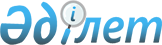 Об утверждении Положения государственного учреждения "Аппарат акима Иргелинского сельского округа Карасайского района"
					
			Утративший силу
			
			
		
					Постановление акимата Карасайского района Алматинской области от 25 августа 2015 года № 8-684. Зарегистрировано Департаментом юстиции Алматинской области 25 сентября 2015 года № 3445. Утратило силу постановлением акимата Карасайского района Алматинской области от 14 сентября 2016 года № 9-1420      Сноска. Утратило силу постановлением акимата Карасайского района Алматинской области от 14.09.2016 № 9-1420.

      В соответствии с подпунктом 8) статьи 18 Закона Республики Казахстан от 1 марта 2011 года "О государственном имуществе" и Указом Президента Республики Казахстан от 29 октября 2012 года № 410 "Об утверждении Типового положения государственного органа Республики Казахстан", акимат Карасайского района ПОСТАНОВЛЯЕТ:

      1. Утвердить Положение государственного учреждения "Аппарат акима Иргелинского сельского округа Карасайского района" согласно приложению к настоящему постановлению.

      2. Контроль за исполнением настоящего постановления возложить на руководителя аппарата акима района Тынышбай Нурлан Төленұлы

      3. Возложить на акима Иргелинского сельского округа Атчабарова Кадырбек Абдыбековича опубликование настоящего постановления после государственной регистрации в органах юстиции в официальных и периодических печатных изданиях, а также на интернет-ресурсе, определяемом Правительством Республики Казахстан и на интернет-ресурсе акимата района.

      4. Настоящее постановление вступает в силу со дня государственной регистрации в органах юстиции и вводится в действие по истечении десяти календарных дней после дня его первого официального опубликования.

 Положение о государственном учреждении "Аппарат акима Иргелинского сельского округа Карасайского района" 1.Общие положения      1. Государственное учреждение "Аппарат акима Иргелинского сельского округа Карасайского района" является государственным органом Республики Казахстан, осуществляющим информационно-аналитическое,организационно-правовое и материально-техническое обеспечение деятельности акима Иргелинского округа Карасайского района.

      2. Государственное учреждение "Аппарат акима Иргелинского сельского округа Карасайского района" осуществляет свою деятельность в соответствии с Конституцией и законами Республики Казахстан, актами Президента и Правительства Республики Казахстан, иными нормативными правовыми актами, а также настоящим Положением.

      3. Государственное учреждение "Аппарат акима Иргелинского сельского округа Карасайского района" является юридическим лицом в организационно-правовой форме государственного учреждения, имеет печати и штампы со своим наименованием на государственном языке, бланки установленного образца, в соответствии с законодательством Республики Казахстан счета в органах казначейства.

      4. Государственное учреждение "Аппарат акима Иргелинского сельского округа Карасайского района" вступает в гражданско-правовые отношения от собственного имени.

      5. Государственное учреждение "Аппарат акима Иргелинского сельского округа Карасайского района" имеет право выступать стороной гражданско-правовых отношений от имени государства, если оно уполномочено на это в соответствии с законодательством.

      6. Государственное учреждение "Аппарат акима Иргелинского сельского округа Карасайского района" по вопросам своей компетенции в установленном законодательством порядке принимает решения, оформляемые распоряжениями и решениями акима Иргелинского сельского округа Карасайского района другими актами, предусмотренными законодательством Республики Казахстан. 

      7. Структура и лимит штатной численности государственного учреждения "Аппарат акима Иргелинского сельского округа Карасайского района" утверждаются в соответствии с действующим законодательством. 
 8. Местонахождение юридического лица: индекс 040916, Республика Казахстан, Алматинская область, Карасайский район, село Иргели, улица Д. Конаева , № 68. 

      9. Полное наименование государственного органа – государственное учреждение "Аппарат акима Иргелинского сельского округа Карасайского района".

      10. Настоящее Положение является учредительным документом государственного учреждения "Аппарат акима Иргелинского сельского округа Карасайского района".

      11. Финансирование деятельности государственного учреждения "Аппарат акима Иргелинского сельского округа Карасайского района" осуществляется из местного бюджета.

      12. Государственному учреждению "Аппарат акима Иргелинского сельского округа Карасайского района" запрещается вступать в договорные отношения с субъектами предпринимательства на предмет выполнения обязанностей, являющихся функциями государственного учреждения "Аппарат акима Иргелинского сельского округа Карасайского района".

      Если государственному учреждению "Аппарат акима Иргелинского сельского округа Карасайского района" законодательными актами предоставлено право осуществлять приносящую доходы деятельность, то доходы, полученные от такой деятельности, направляются в доход государственного бюджета.

 2. Миссия, основные задачи, функции, права и обязанности государственного органа      13. Миссия государственного учреждения "Аппарат акима Иргелинского сельского округа Карасайского района": осуществление государственной политики на территории Иргелинского сельского округа Карасайского района.

      14. Задачи: информационно-аналитическое, организационно-правовое и материально-техническое обеспечение деятельности акима Иргелинского сельского округа Карасайского района.

      15. Функции: 

      1) в пределах своей компетенции осуществление регулирования земельных отношений;

      2) содействие в организации крестьянских или фермерских хозяйств, развитию предпринимательской деятельности;

      3) организация работ по сохранению исторического и культурного наследия;

      4) выявление малообеспеченных лиц, внесение в вышестоящие органы предложений по обеспечению занятости, оказанию адресной социальной помощи, организация обслуживания одиноких престарелых и нетрудоспособных граждан на дому;

      5) обеспечение трудоустройства лиц, состоящих на учете в службе пробации уголовно-исполнительной инспекции, и оказание иной социально-правовой помощи;

      6) организация общественных работ, молодежной практики и социальных рабочих мест;

      7) содействие развитию местной социальной инфраструктуры;

      8) взаимодействие с органами местного самоуправления;

      9) осуществление по хозяйственного учета;

      10) ведение реестра непрофессиональных медиаторов;

      11) организация работ по благоустройству, освещению, озеленению и санитарной очистке населенных пунктов;

      12) осуществление иных функций, в соответствии с действующим законодательством Республики Казахстан.

      16. Права и обязанности:

      1) запрашивать и получать в установленном законодательством порядке необходимую в своей деятельности информацию от государственных органов и иных организаций;

      2) осуществлять пользование имуществом, находящимся на праве оперативного управления;

      3) своевременно и качественно рассматривать обращения физических и юридических лиц;

      4) в пределах своей компетенции осуществлять иные права и обязанности, в соответствии с действующим законодательством Республики Казахстан.

 3. Организация деятельности государственного органа      17. Руководство государственного учреждения "Аппарат акима Иргелинского сельского округа Карасайского района" осуществляется акимом, который несет персональную ответственность за выполнение возложенных на государственное учреждение "Аппарат акима Иргелинского округа Карасайского района" задач и осуществление им своих функций.

      18. Аким Иргелинского сельского округа Карасайского района назначается на должность и освобождается от должности, в соответствии с законодательством Республики Казахстан.

      19. Аким Иргелинского сельского округа Карасайского района имеет заместителя который назначается на должность и освобождается от должности в соответствии с законодательством Республики Казахстан

      20. Полномочия акима Иргелинского сельского округа Карасайского района:

      1) в пределах своей компетенции опреднляет обязанности и полномочия работников государственного учреждения "Аппарат акима Иргелинского сельского округа Карасайского района";

      2) в соответствии с действующим законодательством назначает и освобождает от должности работников государственного учреждения "Аппарат акима Иргелинского сельского округа Карасайского района";

      3) в установленном законодательством порядке поошряет и налагает дисциплинарные взыскания на работников государственного учреждения "Аппарат акима Иргелинского сельского округа Карасайского района";

      4) в пределах своей компетенции издает решения и распоряжения;

      5) в пределах своей компетенции представляет интересы государственного учреждения "Аппарат акима Иргелинского сельского округа Карасайского района" в государственных органах и иных организациях;

      6) противодействует коррупции государственном учрежденим "Аппарат акима Иргелинского сельского округа Карасайского района" с установлением за это персональной ответственности;

      7) осуществляет иные полномочия в соответствии с действущим законодательством Республики Казахстан.

      21. Первый руководитель определяет полномочия своего заместителя в соответствии с действующим законодательством Республики Казахстан.

      Исполнения полномочий акима Иргелинского сельского округа Карасайского района в период его отсутсвия осуществляется лицом, его замещающим в соответствии с действущим законодательством.

 4. Имущество государственного органа      22. Государственное учреждение "Аппарат акима Иргелинского сельского округа Карасайского района" может иметь на праве оперативного управления обособленное имущество в случаях, предусмотренных законодательством.

      Имущество государственного учреждения "Аппарат акима Иргелинского сельского округа Карасайского района" формируется за счет имущества, переданного ему собственником, а также имущества (включая денежные доходы), приобретенного в результате собственной деятельности и иных источников, не запрещенных законодательством Республики Казахстан.

      23. Имущество, закрепленное за государственным учреждением "Аппарат акима Иргелинского сельского округа Карасайского района" относится к коммунальной собственности.

      24. Государственное учреждение "Аппарат акима Иргелинского сельского округа Карасайского района" не вправе самостоятельно отчуждать или иным способом распоряжаться закрепленным за ним имуществом и имуществом, приобретенным за счет средств, выданных ему по плану финансирования, если иное не установлено законодательством.

 5. Реорганизация и упразднение государственного органа      25. Реорганизация и упразднение государственного учреждения "Аппарат акима Иргелинского сельского округа Карасайского района" осуществляются в соответствии с законодательством Республики Казахстан.


					© 2012. РГП на ПХВ «Институт законодательства и правовой информации Республики Казахстан» Министерства юстиции Республики Казахстан
				
      Аким района

А.Дауренбаев
Приложение утвержденное постановлением акимата Карасайского района от 25 августа 2015 года № 8-684 